	【日语商务文书写作】	【Japanese Business Clerical Writing】一、基本信息课程代码：【2140001】课程学分：【2】面向专业：【日语专业本科】课程性质：【院级选修课】课程类型：【理论教学课】开课院系：国际教育学院日语系使用教材： 主教材：《日语商务邮件商务文书@写作大全》村野节子编著；北京语言大学出版社课程网站网址：https://elearning.gench.edu.cn/webapps/discussionboard/do/conference?toggle_mode=edit&action=list_forums&course_id=_67584_1&nav=discussion_board_entry&mode=cpview先修课程：无二、课程简介《日语商务文书写作》是日语学科专业选修课程。当今时代，中国经济国际化程度越来越高，对外贸易的比重越来越大，对于商务专业人才的需求也与日俱增。本课程针对上述需求，结合学校教育的特点，以商务日语实务训练为目的，培养具备商务日语的应用能力的人才。在教学过程中，力求使学生能够运用所学的日语，进行书面沟通和交流。培养学生娴熟而不失礼仪地和对方进行商务文件交流的能力。课程从商务实践出发，使学生熟悉掌握对日贸易的基本流程和专业术语，能够用日语书写各类外贸函电、文书，训练学生从日语角度来考虑基本的商务问题，养成用日语思维的习惯，从而使学生初步具备对日贸易工作的基本能力。当然，一个合格的外贸工作人员，除了在学校要掌握扎实的理论基础知识外，更重要的是在业务实践中，不断地锻炼提高。三、选课建议本课程适合日语专业本科第五学期学习。四、课程与专业毕业要求的关联性备注：LO=learning outcomes（学习成果）五、课程目标/课程预期学习成果（必填项）（预期学习成果要可测量/能够证明）六、课程内容本课程总课时为32学时，其中；理论学时为16、实践学时为16七、课内实验名称及基本要求八、评价方式与成绩（必填项）撰写人：武内里絵    系主任审核签名：			 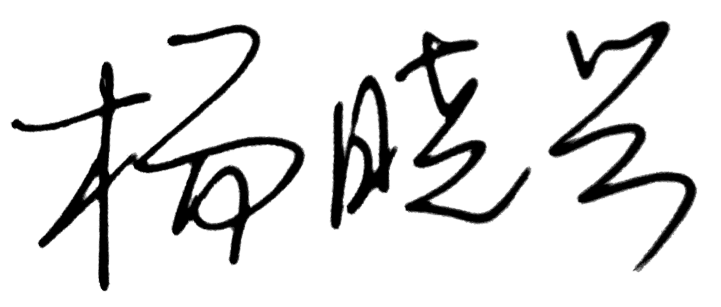 审核时间：2022.9.1专业毕业要求专业毕业要求关联LO11：LO111倾听他人意见、尊重他人观点、分析他人需求。LO11：LO112应用书面或口头形式，阐释自己的观点，有效沟通。LO21：LO211能根据需要自己确定学习目标，并设计学习计划。LO21：L0212能搜集、获取达到目标所需要的学习资源，实施学习计划、反思学习计划、持续改进，达到学习目标。LO31：LO311能听懂正常语速下的日语对话，根据语调和重音理解说话者的意图，能听懂语段内容，并提取信息和观点。LO31：LO312掌握正确的发音，能够使用日语进行交流与表达。LO31：LO313掌握日语阅读技能，包括细读、泛读、评读等能力，提高分析归纳、推理检验等逻辑思维能力。LO31：LO314了解日语写作的基础知识，摆脱汉语的思维方式，用地道的日语进行表情达意，具备必要的应用文写作技能。●LO31：LO315了解并掌握翻译技巧，了解不同文体的语言特点和翻译方法，能使用中日两种语言进行各种翻译活动。LO32：LO321了解语言学的一般理论，以及语言学研究的发展与现状。LO32：LO322透彻分析日语语素、词汇及语法结构，能对语法现象进行分析归纳与总结。LO32：LO323了解日本文学史上不同时期的重要作家及其代表作品。LO32：LO324具备阅读、欣赏、理解日本文学原著的能力，掌握文学批评的基本知识和方法。LO33：LO331了解日本文化、社会和风土人情，认识中日文化差异。●LO33：LO332具有跨文化交际能力，掌握有效的认知、调控、交际策略和跨文化理解能力。LO34：LO341掌握商务相关的基本理论知识，国家对外贸易方针、政策以及具备国际商务实务操作的技能和素质。LO34：LO342能够使用日语语言处理商务活动中的常规业务，能用中日文双语撰写外贸函电，填写国际贸易的单证，起草外贸合同。●LO41：L0411遵纪守法：遵守校纪校规，具备法律意识。LO41：L0412 诚实守信：为人诚实，信守承诺，尽职尽责。●LO41：LO413爱岗敬业：了解与专业相关的法律法规，充分认识本专业就业岗位在社会经济中的作用和地位，在学习和社会实践中遵守职业规范，具备职业道德操守。LO41：LO414身心健康，能承受学习和生活中的压力。LO51：L0511在集体活动中能主动担任自己的角色，与其他成员密切合作，共同完成任务。LO51：L0512 有质疑精神，能有逻辑的分析与批判。LO51：L0513 能用创新的方法或者多种方法解决复杂问题或真实问题。LO51：L0514了解行业前沿知识技术。LO61：LO611能够根据需要进行专业文献检索。LO61：LO612能够使用适合的工具来搜集信息，并对信息加以分析、鉴别、判断与整合。LO61：LO613熟练使用计算机，掌握常用办公软件。LO71：LO711爱党爱国：了解祖国的优秀传统文化和革命历史，构建爱党爱国的理想信念。LO71：LO712助人为乐：富于爱心，懂得感恩，具备助人为乐的品质。LO71：LO713奉献社会：具有服务企业、服务社会的意愿和行为能力。LO71：LO714爱护环境：具有爱护环境的意识和与自然和谐相处的环保理念。LO81：LO811具备外语表达沟通能力，达到本专业的要求。LO81：LO812理解其他国家历史文化，有跨文化交流能力。LO81：LO813有国际竞争与合作意识。序号课程预期学习成果课程目标（细化的预期学习成果）教与学方式评价方式1L0314了解商务日语写作的基础知识，摆脱汉语的思维方式，用日语进行表达，具备必要的商务应用文写作技能。各文書の基本構成の導入→確認、応用問題课堂提问课后作业仿写发表2LO331了解日本文化、社会和风土人情，认识中日文化差异。各文書の構成、日本企業文化の紹介を通して、理解を深める课堂提问课后作业仿写发表2LO342能够使用日语语言处理商务活动中的常规业务，能用中日文双语撰写外贸函电，填写国际贸易的单证，起草外贸合同。各文書の基本書式の導入、文書内日本語表現の実践课堂提问课后作业仿写发表3L0412诚实守信：为人诚实，信守承诺，尽职尽责。日本企業文化の紹介、文書内日本語表現の丁寧度の場面別使い分けの実践课堂提问课后作业仿写发表单元内容知识点构成教学重难点理论课时实践课时1ビジネスメール・文書の基本各文書フォーマット、例文、問題各文書の使い方、書き方、注意点を確認022第一课 お知らせ(社内)各文書フォーマット、例文、問題各文書の使い方、書き方、注意点を確認023第二课　お知らせ(社外) 各文書フォーマット、例文、問題各文書の使い方、書き方、注意点を確認024第三課　お礼・日報各課重要文書問題各文書の使い方、書き方、注意点を確認025第四課　送付依頼各文書フォーマット、例文、問題各文書の使い方、書き方、注意点を確認026第五课  納期延長依頼各文書フォーマット、例文、問題各文書の使い方、書き方、注意点を確認027第六課　照会(在庫)各課重要文書問題各文書の使い方、書き方、注意点を確認208第七课 照会(商品未着・数量不足)各文書フォーマット、例文、問題各文書の使い方、書き方、注意点を確認209第八课 社内会議１各文書フォーマット、例文、問題各文書の使い方、書き方、注意点を確認0210第九課　依頼各文書フォーマット、例文、問題各文書の使い方、書き方、注意点を確認2011第十課　稟議書各課重要文書問題各文書の使い方、書き方、注意点を確認2012第十一课　社内会議２各文書フォーマット、例文、問題各文書の使い方、書き方、注意点を確認2013第十二课　紹介依頼各文書フォーマット、例文、問題各文書の使い方、書き方、注意点を確認2014第十三课　出張報告各文書フォーマット、例文、問題各文書の使い方、書き方、注意点を確認0215総復習各課重要文書問題既習文書を問題に沿って作成2016期末試験各課重要文書問題20序号各阶段名称实践主要内容实验类型天数/周数备注1ビジネスメール・文書の基本それぞれの基本書式に従って書いてみる総合型12第一课 お知らせ(社内)それぞれの基本書式に従って書いてみる総合型13第二课　お知らせ(社外) それぞれの基本書式に従って書いてみる総合型14第三課　お礼・日報それぞれの基本書式に従って書いてみる総合型15第四課　送付依頼それぞれの基本書式に従って書いてみる総合型16第五课  納期延長依頼それぞれの基本書式に従って書いてみる総合型17第八课 社内会議１それぞれの基本書式に従って書いてみる総合型18第十三课　出張報告それぞれの基本書式に従って書いてみる総合型1总评构成（1+X）评价方式占比1期末闭卷考试60%X1平时成绩（单元测试成绩+课堂表现等）15%X2平时成绩（单元测试成绩+课堂表现等）10%X3平时成绩（单元测试成绩+课堂表现等）15%